我是文字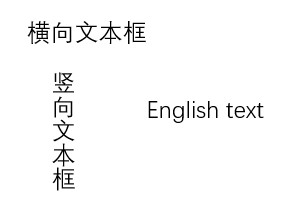 我是表格1我是表格2我是表格3我是表格4